ОТЧЁТо работе  Гулькевичского местного отделения общества                           историков-архивистов за 2018 годГулькевичское местное отделение РОИА в отчетный период в соответствии с планом работы проводило работу по объединению усилий архивистов и краеведов по изучению истории родного края и района, по сохранению и приумножению историко-документального  населения, по вовлечению молодежи к изучению и сохранению исторических ценностей прошлых лет.Членами Гулькевичского местного отделения РОИА в 2018 году проделана определенная работа. При поддержке архивного отдела и консультации председателя РОИА В.П. Скрипкина ученики общеобразовательных школ Гулькевичского района  Сергей Драчёв и его наставник – учитель истории и обществознания Наталья Григорьевна Верещагина, Николай Пицхалаури и его наставник – учитель истории  Наталья Геннадьевна Очередько  приняли участие в краевом этапе VI Всероссийского конкурса юношеских учебно-исследовательских работ «Юный архивист». За участие в конкурсе  им были вручены сертификаты Краснодарского краевого отделения общероссийской общественной организации «Российское общество историков-архивистов» и памятные подарки от архивного отдела.Юные архивисты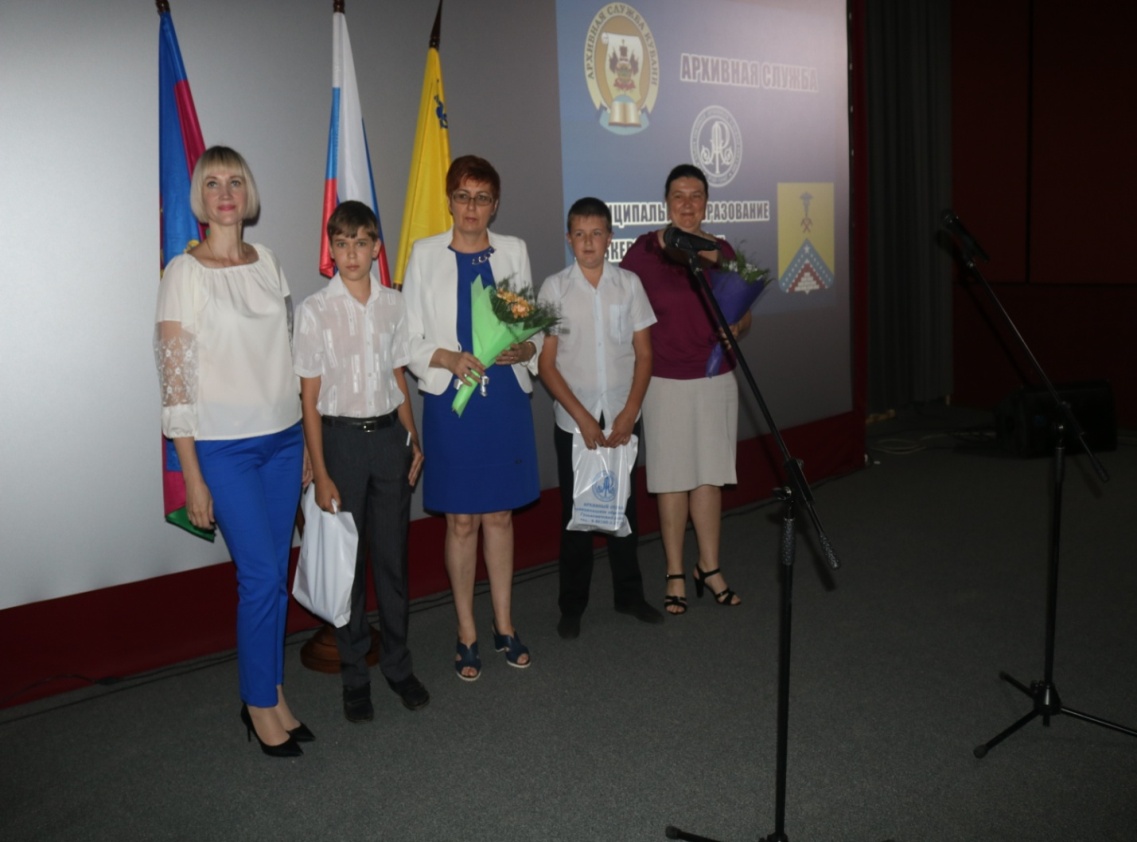 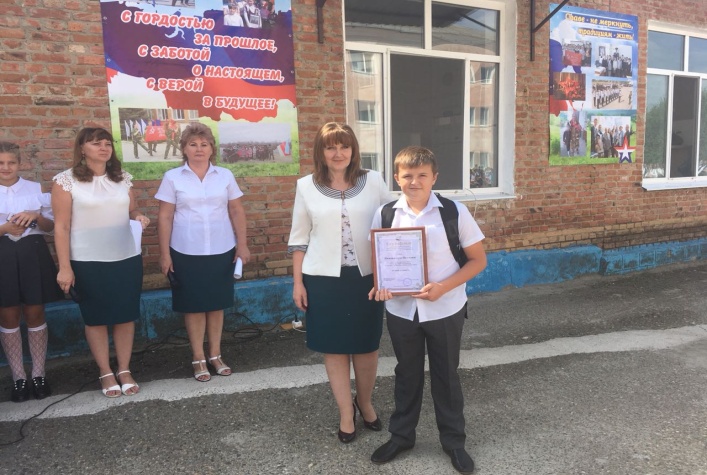 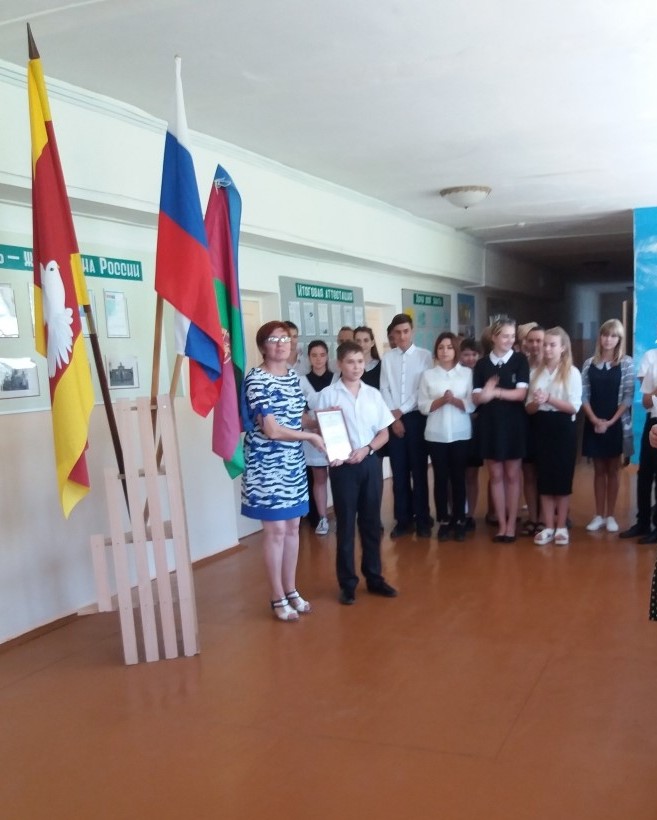 На страницах районной общественно-политической газеты «В 24 часа», членами местного отделения РОИА  Галиной Васильевной Мирошниковой, Татьяной Ильиничной Черновой и Василием Петровичем Скрипкиным - опубликовано более 30 статей по различным актуальным вопросам истории Гулькевичского района, представляющих определённый интерес для широкого круга читателей. Среди них «Отчего грустят курганы»,  «Не зарастут на сердце раны», «Молодость водила в грозные атаки», «А руки тянулись к земле», «О чем напомнили старые стены» и др. 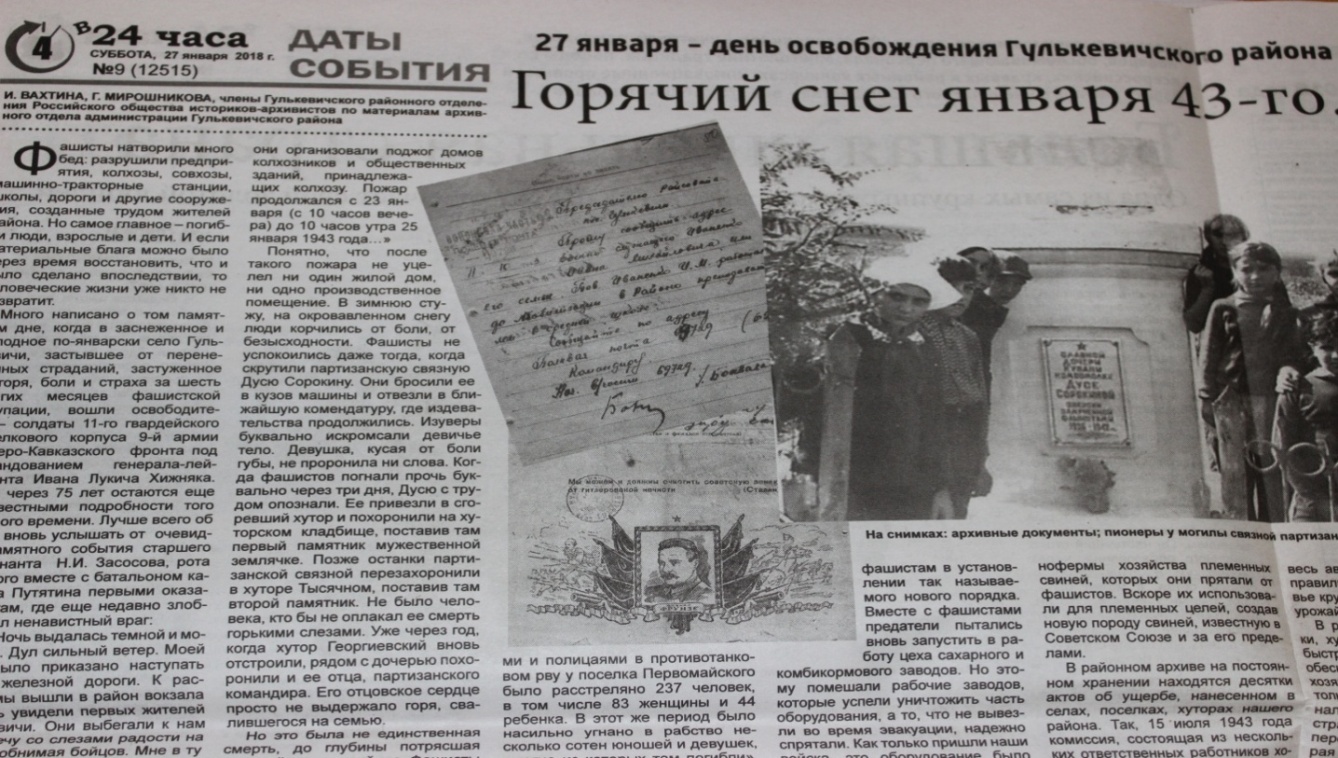 19 мая состоялась ежегодная акция «Ночь музеев». Любой желающий мог посетить музей в этот вечер совершенно бесплатно и кроме того принять участие в разнообразной программе.Международная акция началась с группового посещения пешего туристического маршрута «По старым улочкам пройдусь», участниками которого стали не только гулькевичане, но и гости из Кропоткина. В выставочном зале историко-краеведческого музея на выставке «История в деталях». Многие экспонаты, выставленные в витринах, были показаны впервые.  Это говорит об их действительно большой ценности и уникальности.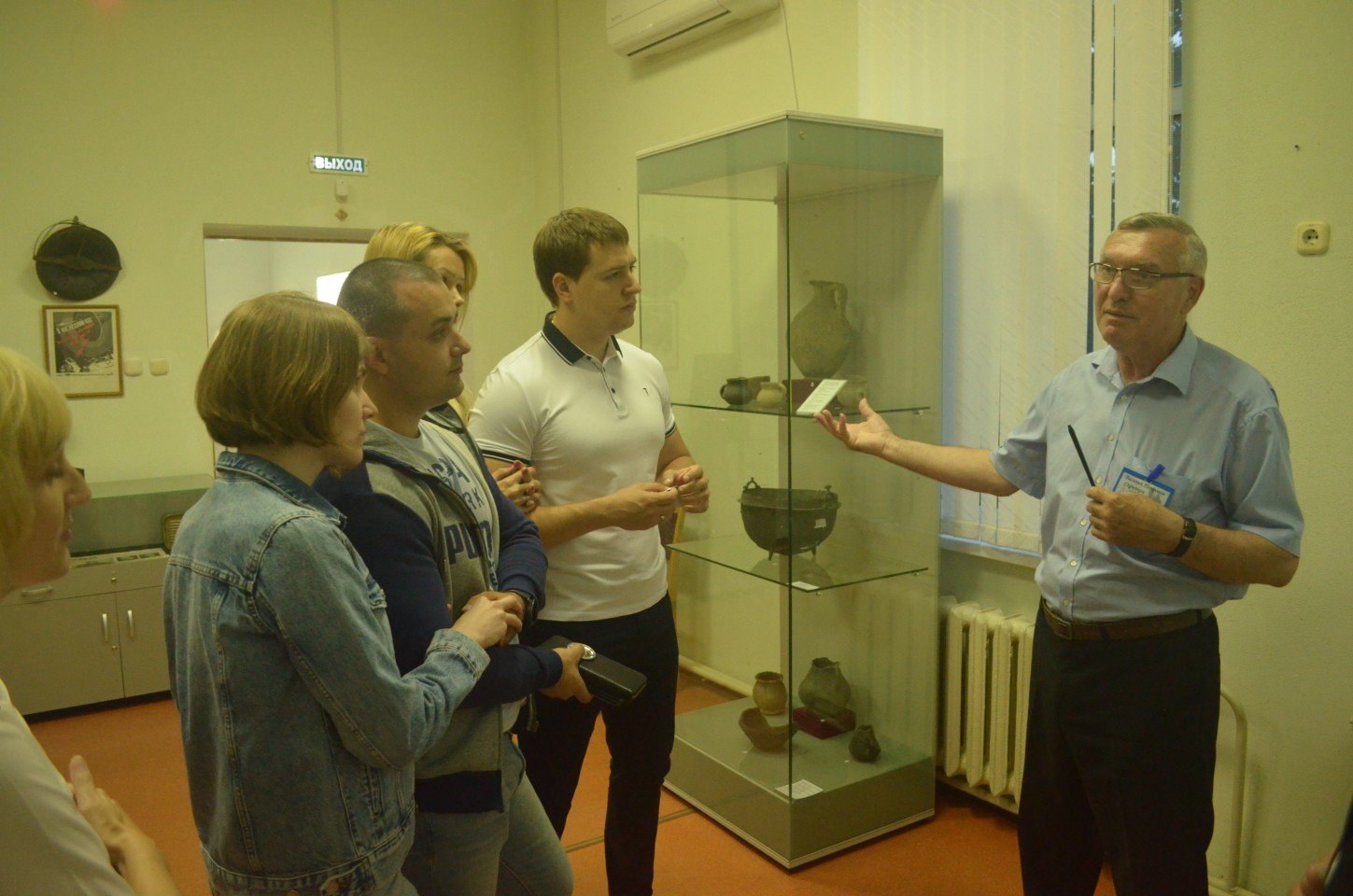 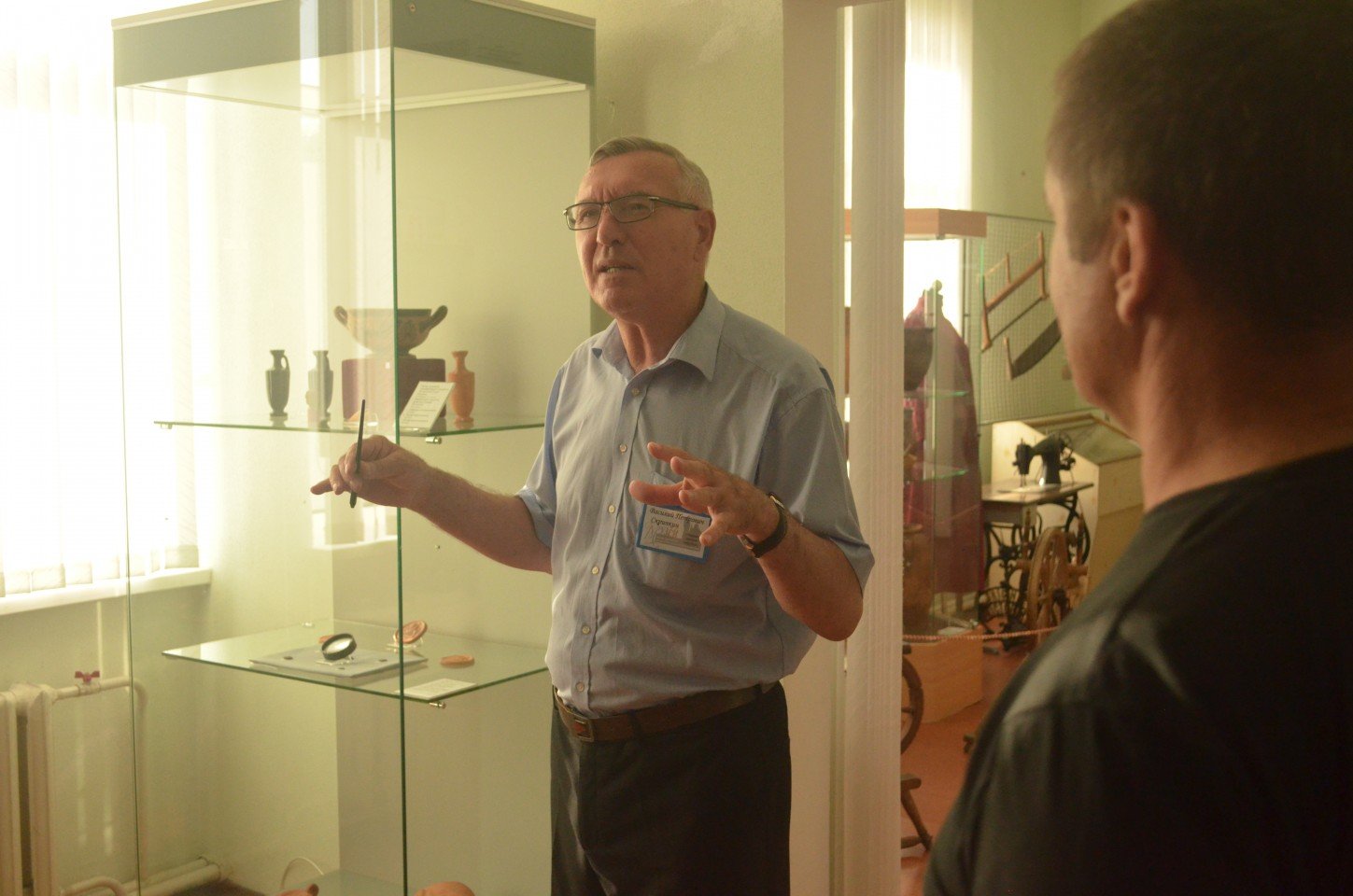 В рамках мероприятий посвященных празднованию  столетия архивной службы России 29 мая, в районном историко-краеведческом музее состоялось открытие выставки «В память о прошлом».Открыла выставку, член местного отделения РОИА, заместитель главы Гулькевичского района Лариса Валентиновна Перевертайло, в свою очередь начальник районного архива Светлана Филипповна Шестирко подробно рассказала о каждом экспонате, представленном в витринах. Дополнением были слова, старшего научного сотрудника музея, председателя районного отделения историков-архивистов Василия Петровича Скрипкина о том, как документы, хранящиеся в архиве, помогают восстановить историческую справедливость событий, происходивших в годы Великой Отечественной войны.Одна из витрин посвящена творчеству Заслуженного журналиста Кубани, заместителя председателя местного Гулькевичского отделения РОИА Галине Васильевне Мирошниковой. Одиннадцать тематических брошюр, написанных автором в разные годы по воспоминаниям, имеющих прямое отношение к истории района.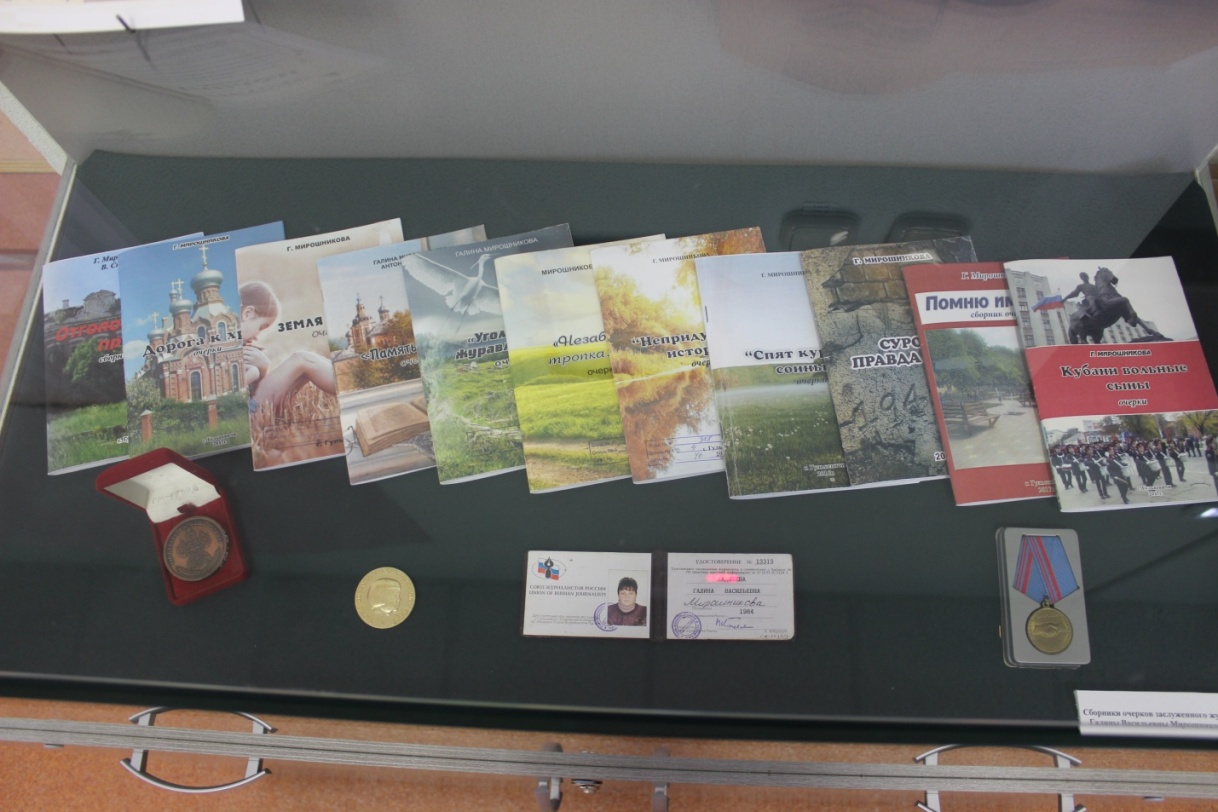 В 2018 году Галина Васильевна Мирошникова представила новые свои работы: сборники очерки «Помню имя твое» и «За гранью реального». 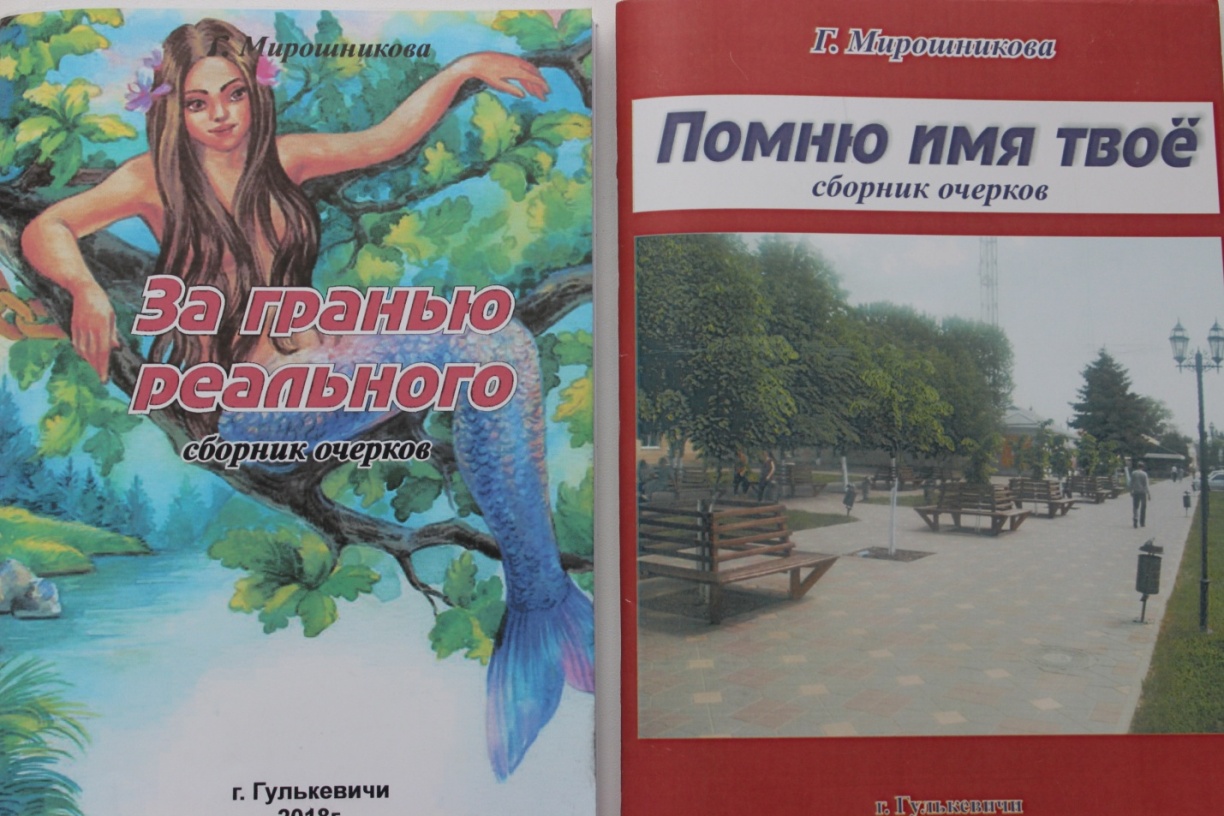 Так же в газете «В 24 часа» Г.В. Мирошниковой, в рамках проекта «Стертые с карты»,  опубликовано ряд статей о населенных пунктах ранние существовавших на территории Гулькевичского района.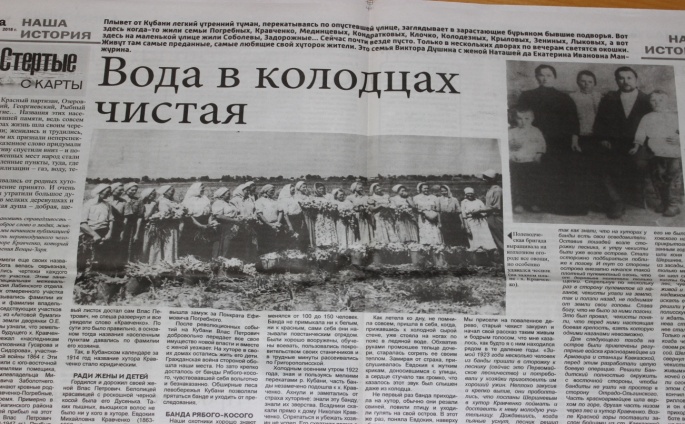 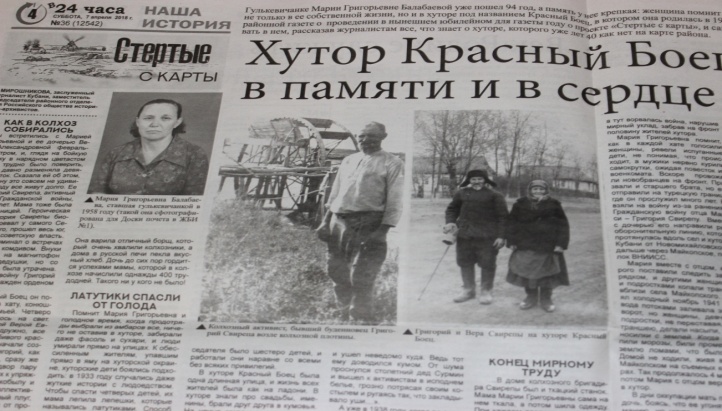 С целью поиска новых сведений по истории района председатель местного отделения РОИА В.П. Скрипкин,  в марте 2018 года несколько раз выезжал в город Ставрополь для работы в Государственном архиве Ставропольского края, где сосредоточены архивные документы  Ставропольской и Екатеринодарской епархии, являющиеся первоисточниками   по истории православных храмов и населённых пунктов  Гулькевичского района до 1917 года.       В текущем году, с целью выявления фамилий  солдат и офицеров Красной Армии, умерших в 7-ми эвакуационных и инфекционных госпиталях, дислоцировавшихся в 1942 – 1943 гг. на территории Гулькевичского района, членами РОИА направлялись официальные запросы в Центральный архив Министерства Обороны РФ в город Подольск и филиал Центрального архива Министерства Обороны РФ (военно-медицинских документов) в город Санкт – Петербург.В районном музее Гулькевичи, в рамках мероприятий приуроченных к 75-летию освобождения Кубани от немецко-фашистких захватчиков, освобождению Гулькевичи и месячника оборонно-массовой и военно-патриотической работы сотни детей из школ города и района посетили музей. Экскурсию и лекцию, читал научный сотрудник, председатель РОИА В.П. Скрипкин. Главная цель визита делегации – больше узнать об истории освобождения города Гулькевичи от немецко-фашистких захватчиков и возложить цветы к мемориалу Родина-мать. Внимательно выслушав лекцию, гости осмотрели выставочные залы музея, задали интересующие вопросы.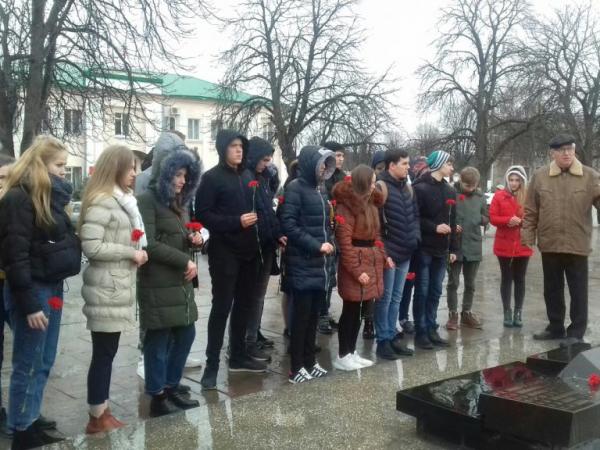 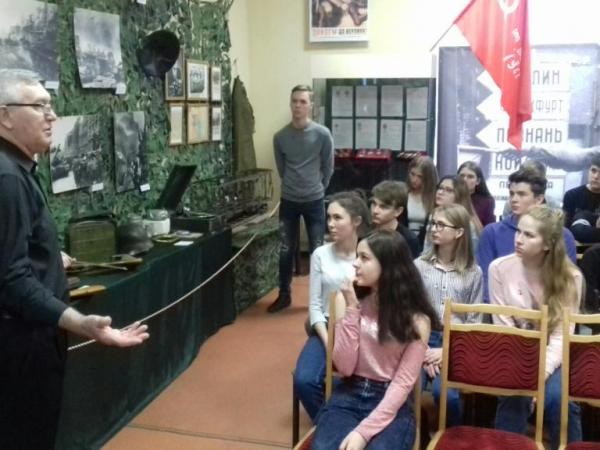 Члены местного отделения РОИА  (М.С. Коркин, В.П. Скрипкин, Т.И. Чернова, А.П. Тараненко) принимали непосредственное участие в таких мероприятиях, как торжественное открытие 8 мая 2018 года на мемориале «Родина-мать» Стены памяти в городе Гулькевичи; открытие в пос. ВНИИСС, на территории филиала СОШ №7, обелиска 192-м солдатам и офицерам, умершим в ИГ №317 в период с января по июнь 1943 года; участие в обще-краевой военно-патриотической акции, посвящённой 75-летию освобождения Краснодарского края от немецко-фашистских захватчиков,  проходившей 9 октября 2018 года в городе Темрюке.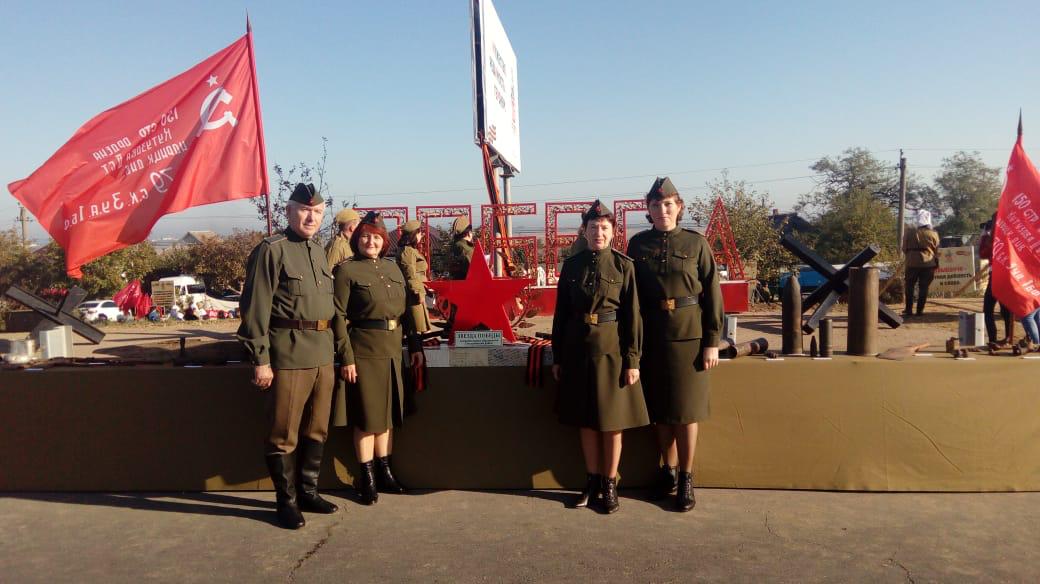 9 февраля в рамках культурно-просветительского проекта «Герои Кубани в летописи Великой Победы», посвященного 75-летию освобождения Кубани от немецко-фашистких захватчиков и завершения битвы за Кавказ в районном музее прошло мероприятие  приуроченное к 95-летию Евгения Степановича Смыка, участника Великой Отечественной войны, штурма Берлина, основателя музея «Боевой и трудовой славы» Гулькевичского района, «Заслуженного работника культуры РСФСР», почетного гражданина города Гулькевичи. Старшим научным сотрудником музея, председателем РОИА Василием Петровичем Скрипкиным была прочитана лекция для учащихся первой городской школы о подвиге земляков-кубанцев в годы Великой Отечественной войны и непосредственно самого Евгения Степановича, внесшего существенный вклад в патриотическое воспитание поколения ребят того времени, с большим удовольствием посещавших его лекции. Кроме того, школьникам был показан документальный фильм-интервью с Евгением Степановичем «Он был настоящим патриотом» и документальный фильм из цикла «Чистая Победа» - «Битва за Берлин».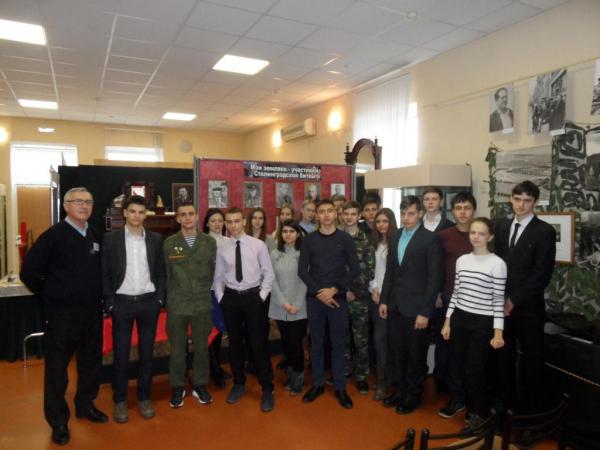       Члены местного отделения РОИА ежегодно участвуют в работе научно-практических конференций, проводимых управлением по делам архивов управления делами администрации Краснодарского края и Краснодарским краевым историко-археологическим  музеем-заповедником                                  им. Е.Д. Фелицына и выступают с сообщениями. В сборнике научных статей Межрегиональной научно-практической конференции «Фелицынские чтения – XX» за 2018 год, опубликована статья Скрипкина В.П. «Евгений Степанович Смык – создатель музея «Боевой и Трудовой Славы Гулькевичского района», посвящённая 95-летию со дня его рождения!       По инициативе членов местного Гулькевичского отделения РОИА перешла в практическую плоскость работа по увековечиванию памяти Героев Советского Союза Гулькевичского района. Директорам средних общеобразовательных школ района предоставлены необходимые архивные материалы для  рассмотрения  вопросов о присвоении учебным заведениям почётных званий  на сессиях Советов городских и сельских поселений района.       На очереди установка семи мемориальных досок на зданиях, где в годы Великой Отечественной войны размещались военные госпиталя.Библиотекарь кафедры Краеведения Межпоселенчиской центральной районной библиотеки муниципального образования Гулькевичский район, а также секретарь местного Гулькевичского отделения РОИА Анна Павловна Тараненко в рамках проекта «Библиотека без границ», библиотекари Межпоселенческой центральной районной библиотеки муниципального образования Гулькевичский район организовали для учащихся                    МБОУ СОШ № 7 акцию «С новой книгой назначена встреча».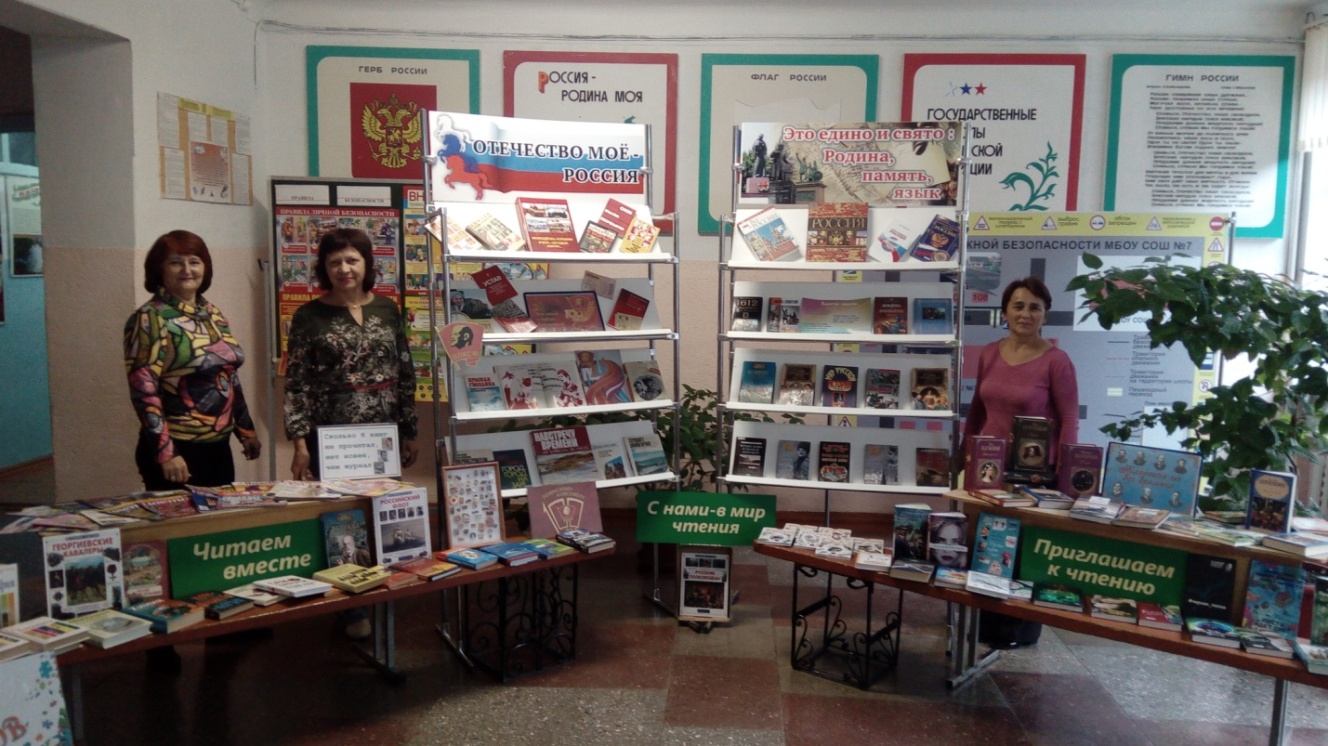   Вниманию школьников была предложена литература и периодические издания различной тематики: в помощь образованию, спорту, по истории, краеведению и любимым жанрам художественной литературы.  Особый интерес вызвали выставки «Отечество мое – Россия» и «Это едино и свято: Родина, память, язык». На них были представлены книги к 100-летию комсомола, 100-летию Первой мировой войны и Дню народного единства.  На книжно-предметной инсталляции ребята смогли познакомиться не только с краеведческой литературой по истории и культуре, но и предметами кубанского быта, которые стали подсказкой для участников интеллектуальной игры «Край мой, гордость моя». Учащиеся разного возраста с большим азартом отвечали на вопросы игры.  В конкурсе «Слов русских золотая россыпь» ребята проявляли свои знания по русскому языку и литературе, состязаясь в правильном написании слов, составлении пословиц и поговорок, продолжении крылатых выражений.  Подростки принимали активное участие в кардмейкинге «Это наша с тобой биография», собирая пазлы с видами исторических объектов России, Кубани и Гулькевичского района. Такие выездные акции дают возможность участникам узнать много интересного и полезного, о истории и культуре, привлечь любовь к национальному наследию,  патриотизму.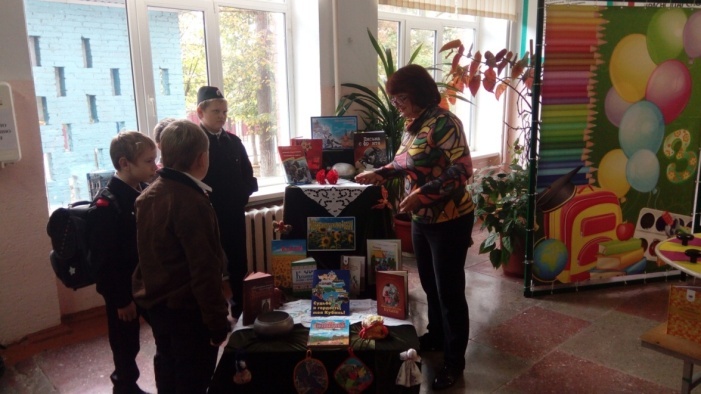 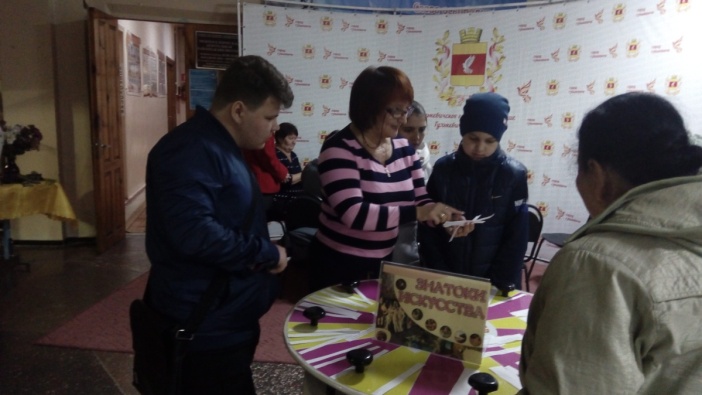 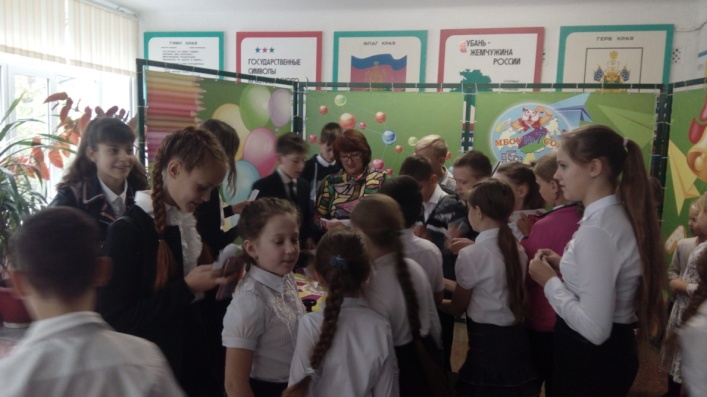 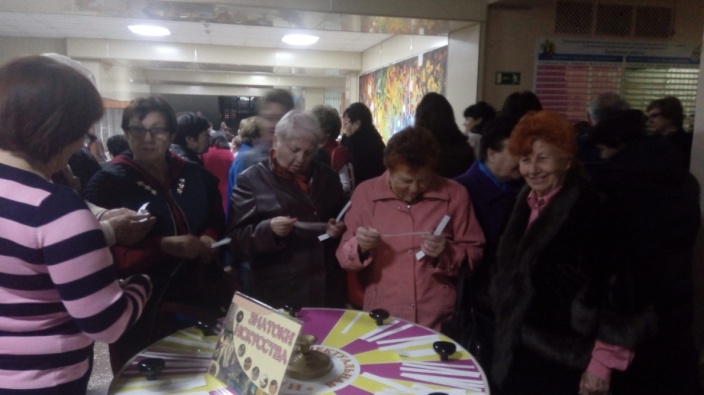 В рамках культурно-просветительского проекта «Герои Кубани в летописи Великой Победы», посвященного 75-летию освобождения Кубани от немецко-фашистских, в Центре досуга и кино «Зодиак» библиотекарь кафедры Краеведения Межпоселенческой центральной районной библиотеки А.П. Тараненко совместно с заведующим отдела нестационарного обслуживания МАУК «ЦДК» «Зодиак» провели видеолекторий «Орден «Победа» для Районного Совета ветеранов войны, труда, вооруженных сил и правоохранительных органов.Слушатели узнали непростую историю создания ордена «Победа», а также о людях высшего командного состава Красной Армии награжденных этим орденом.В ходе мероприятия был сделан обзор литературы, представленной на книжной выставке «Это едино и свято: Родина, память, язык». Завершилось мероприятие просмотром фильма «Орден «Победа». В рамках Дня кубанского казачества и 100-летия окончания Первой мировой войны член Гулькевичского отделения РОИА А.П. Тараненко для солдат срочной службы батальона связи (территориального) г. Гулькевичи провела историко-патриотический час «Кубанское казачество на фронтах Первой мировой войны». Военнослужащие познакомились с основными вехами Первой мировой войны, её причинами и последствиями, с вкладом кубанцев в достижение победы русской армии, проявивших образец мужества и самоотверженного служения Отечеству.  В ходе мероприятия присутствующие познакомились с книгой из фонда сектора Краеведения МБУК «МЦРБ» Ю. Бузуна «Во славу и защиту Отечества…», в которой на основе архивных материалов описываются боевые действия кубанских казачьих частей и соединений на различных фронтах войны, рассказывается о героических подвигах кубанцев. Завершилась встреча просмотром фильма «Россия в Первой мировой войне». 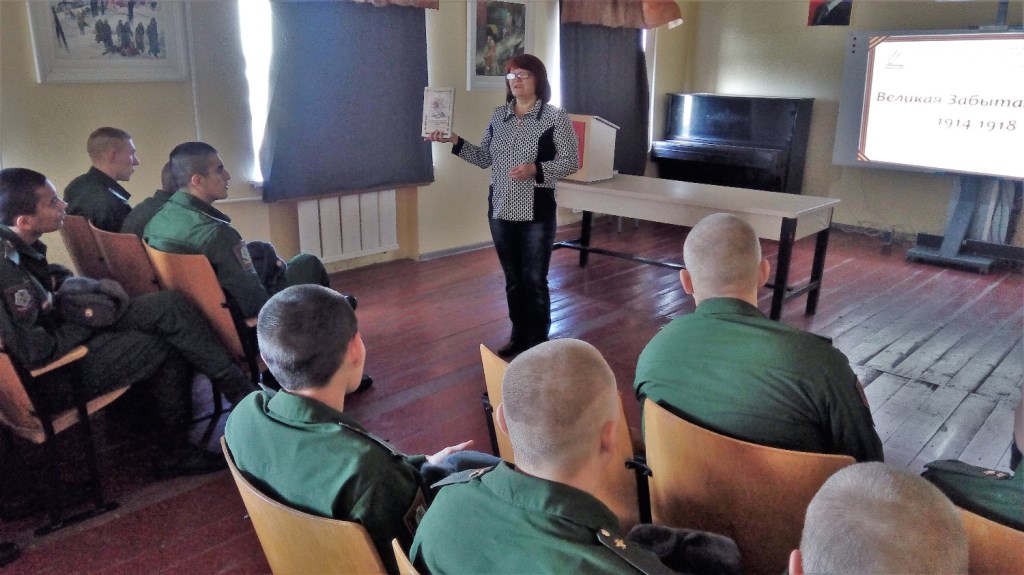 В рамках мероприятий, проводимых к 100-летию образования Всесоюзного Ленинского Коммунистического Союза Молодежи (ВЛКСМ) членами местного Гулькевичского отделения РОИА были проведены ряд мероприятий: - 24 октября в районном музее, при участии члена местного общества РОИА Татьяны Ильиничной Черновой, была открыта вставка «Не расстанусь с комсомолом». На выставке представлены уникальные экспонаты из фондов музея, которые ярко характеризуют атрибутику и деятельность комсомольской организации. Выставка  является местом встречи для проведения лекций и открытых уроков по истории комсомола для учащихся общеобразовательных школ  Гулькевичского района. На открытии присутствовали учащиеся СОШ №3, СОШ№7. Для них выступили: Первый секретарь Гулькевичского РК ВЛКСМ Виктор Васильевич Романенко и секретарь Гулькевичского РК ВЛКСМ Наталья Александровна Волкова. 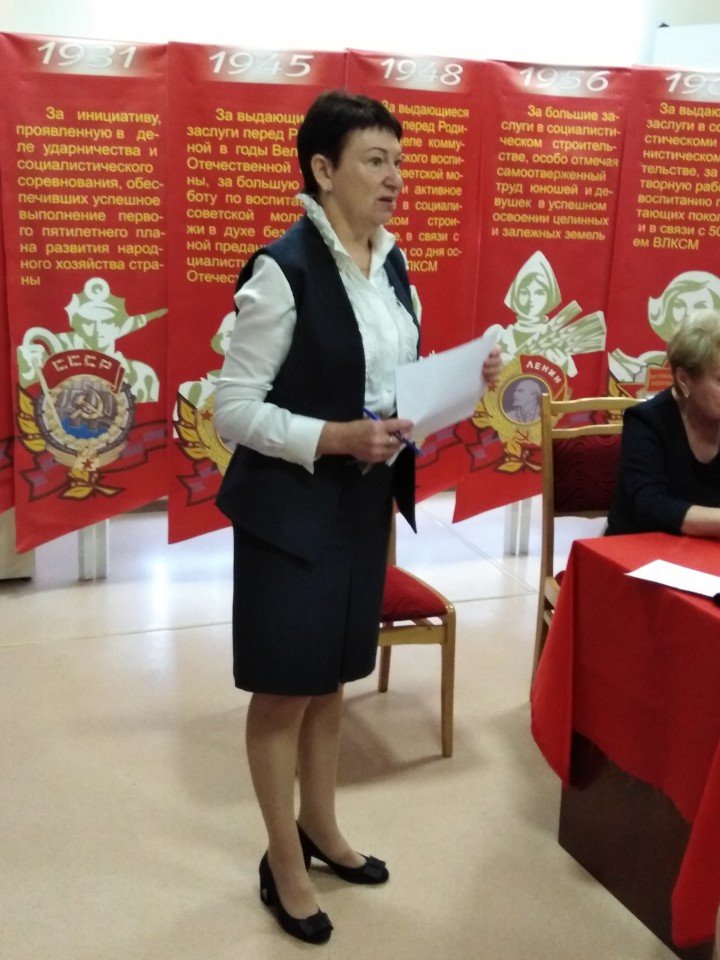 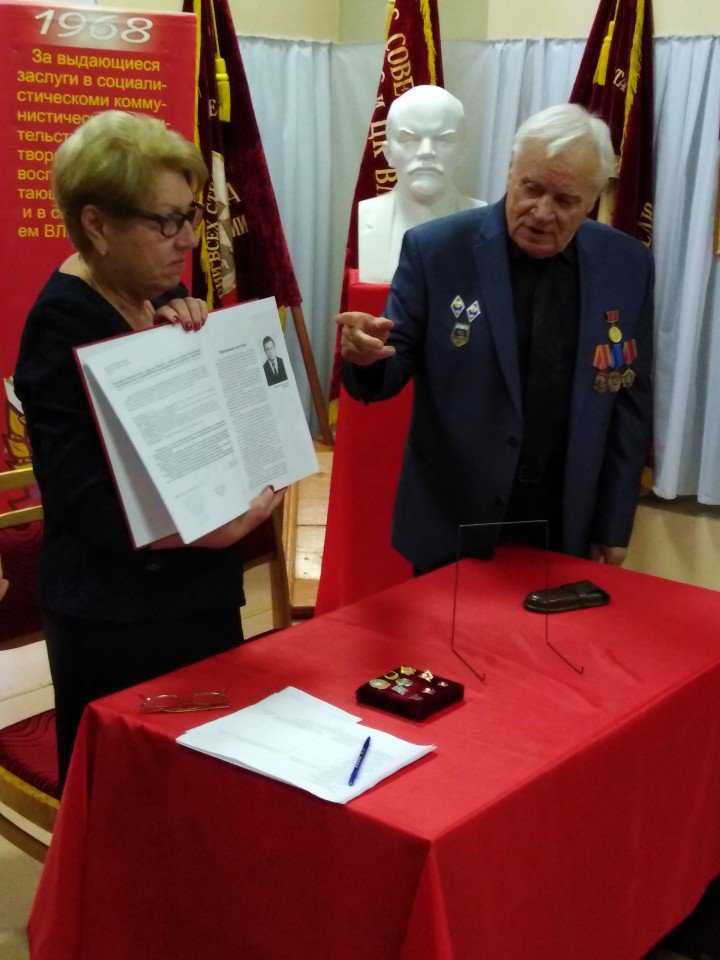 -секретарь местного Гулькевичского отделения РОИА совместно с сотрудниками отдела обслуживания читателей Межпоселенческой центральной районной библиотеки муниципального образования Гулькевичский район провели ряд мероприятий: - для членов клуба «Серебряная нить» провели литературно-музыкальный вечер «Комсомол – моя судьба».  Рассказав об истории и этапах становления комсомола, о подвигах комсомольцев – героях Великой Отечественной войны, восстановлении народного хозяйства, комсомольских стройках. В мероприятии приняли участие ветераны комсомола, которые делились воспоминаниями из своей комсомольской жизни, познакомились с литературой о комсомоле, представленную на книжных выставках из фонда библиотеки.  Мероприятие сопровождалось слайдами презентации, видеороликами песен «Не расстанусь с комсомолом, «Едут новоселы», «Комсомольцы-добровольцы» и стихами, посвященные комсомолу. 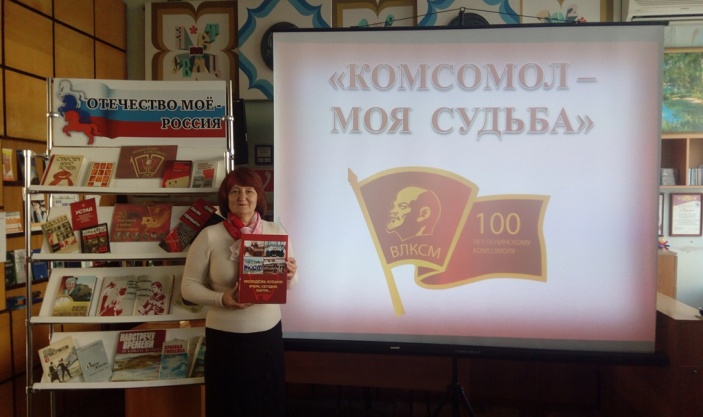 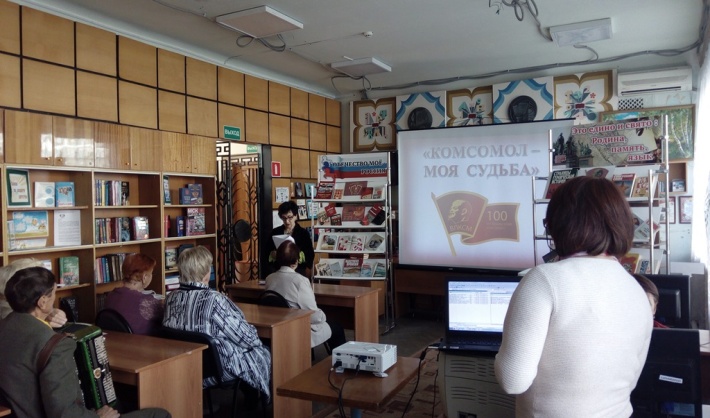 Завершилась встреча электронной викториной «Юности нашей союз боевой»;- для студентов Гулькевичского строительного техникума провели информационно-познавательный час «История комсомола в лицах».  Юношам рассказали об истории образования комсомольской организации, об участии комсомольцев в делах страны в годы войны и мирное время.  Мероприятие сопровождалось слайдами презентации и обзором книги «Молодежь Кубани: вчера, сегодня, завтра…», изданной к столетию комсомола, рассказывающей об истории краевой, городской и районной молодежных организаций Краснодарского края, в том числе и Гулькевичского района.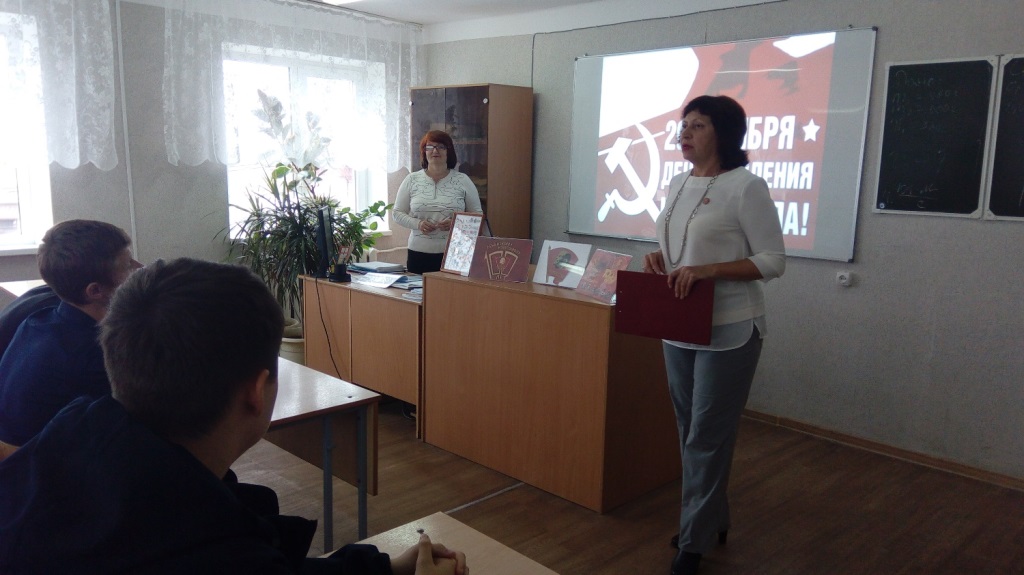 Председатель местного Гулькевичскогоотделения РОИА                                                                        В.П. СкрипкинФотоматериалыЗаседание местного отделения РОИА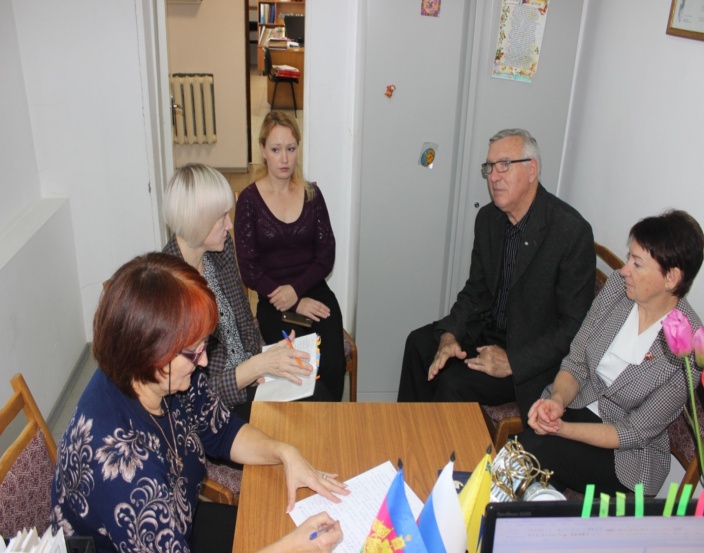 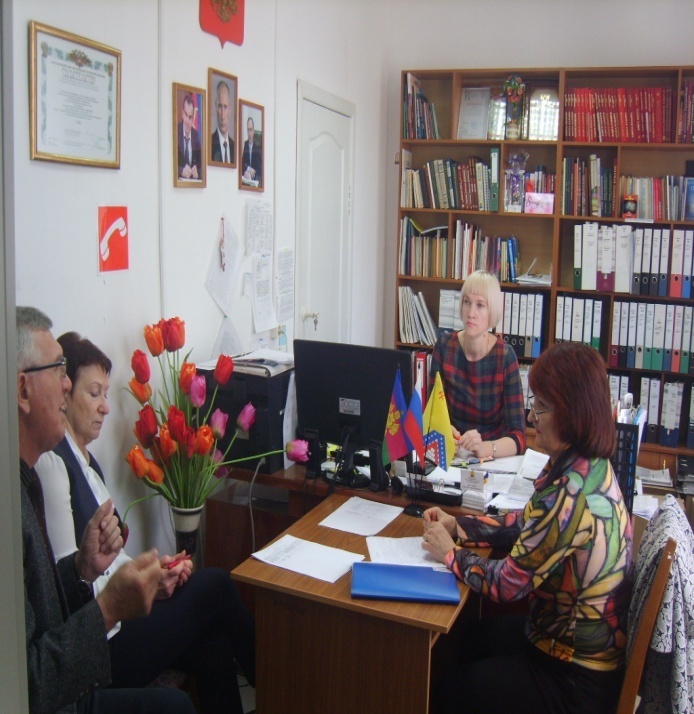 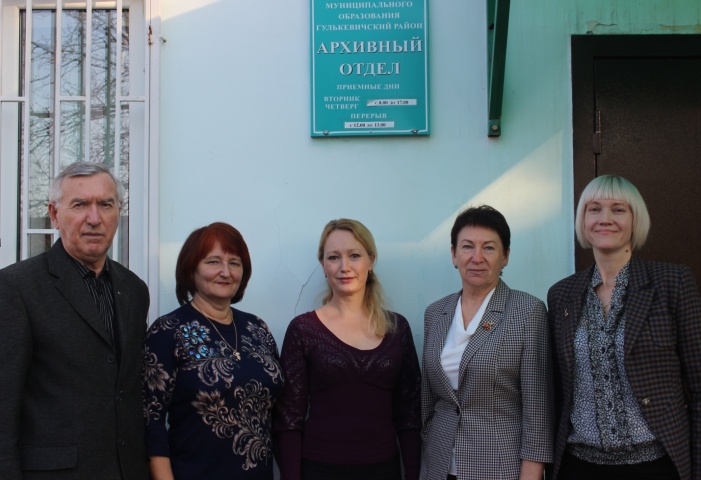 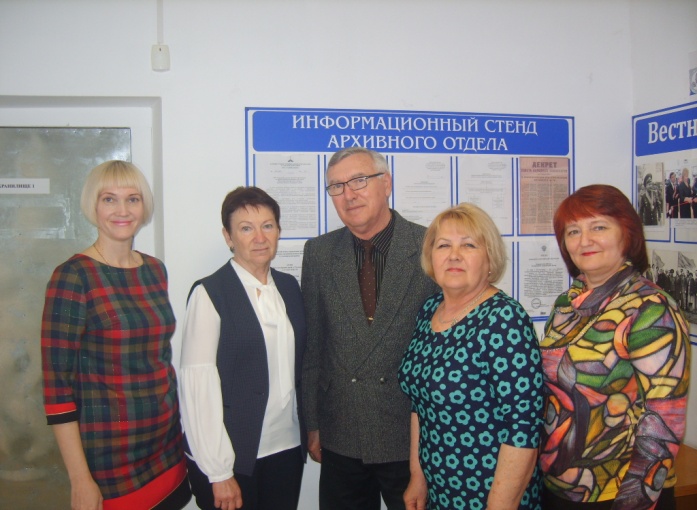 Выставка в районном историко-краеведческом музее посвященная 100-летию архивной службы 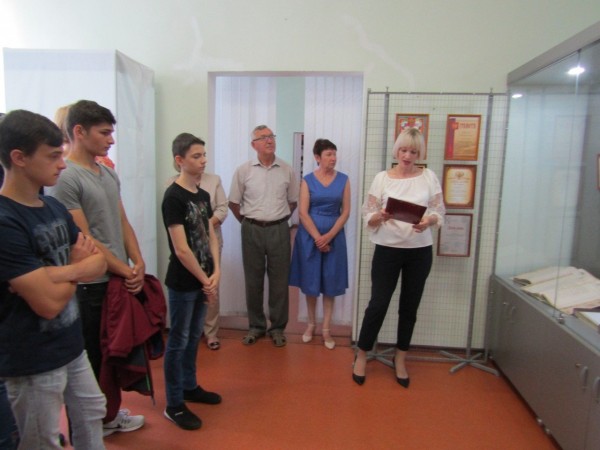 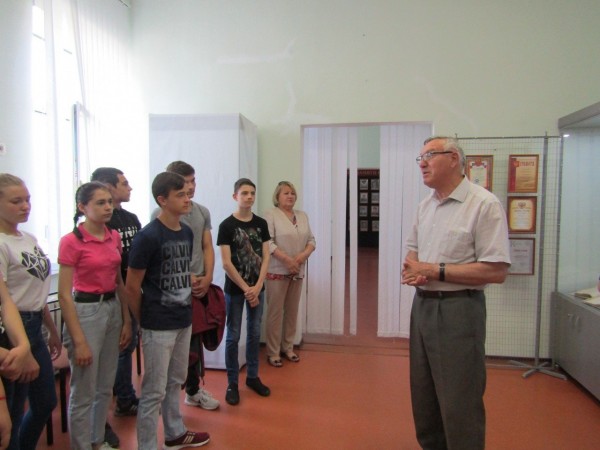 Статьи по истории Гулькевичского района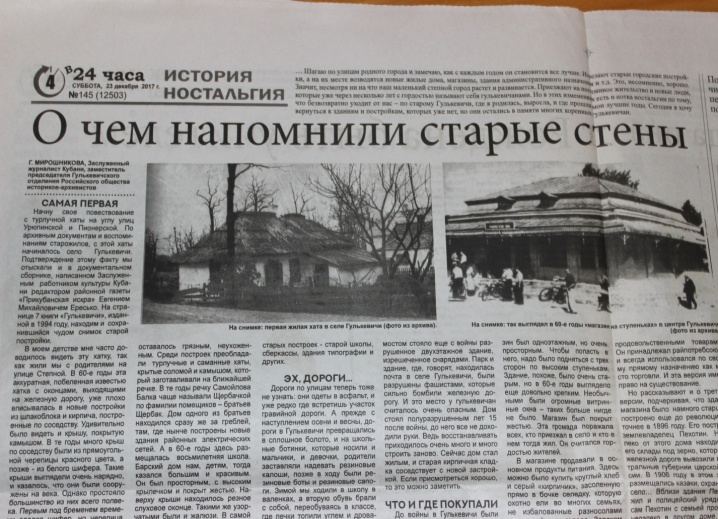 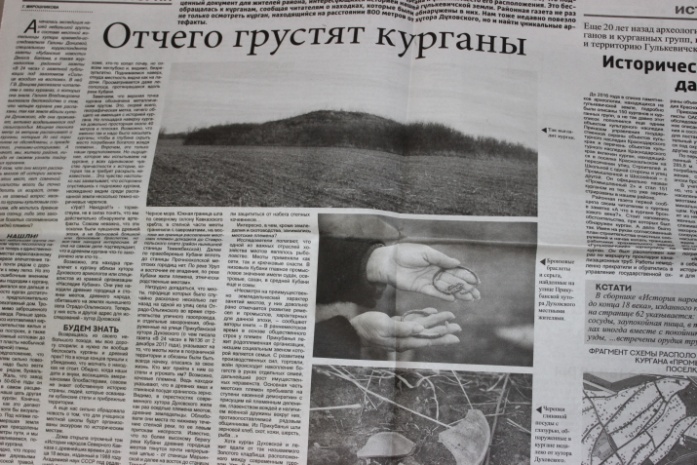 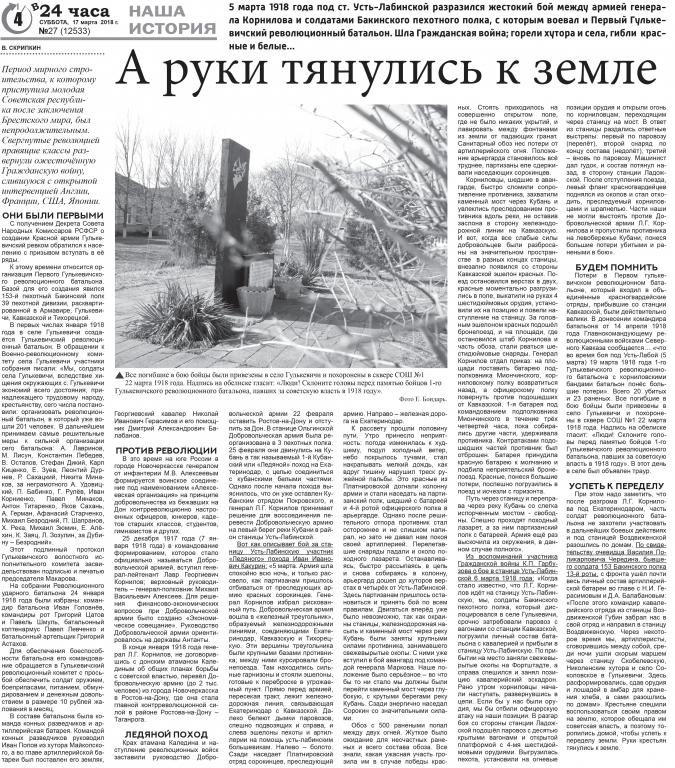 Открытие в пос. ВНИИСС  обелиска 192-м солдатам и офицерам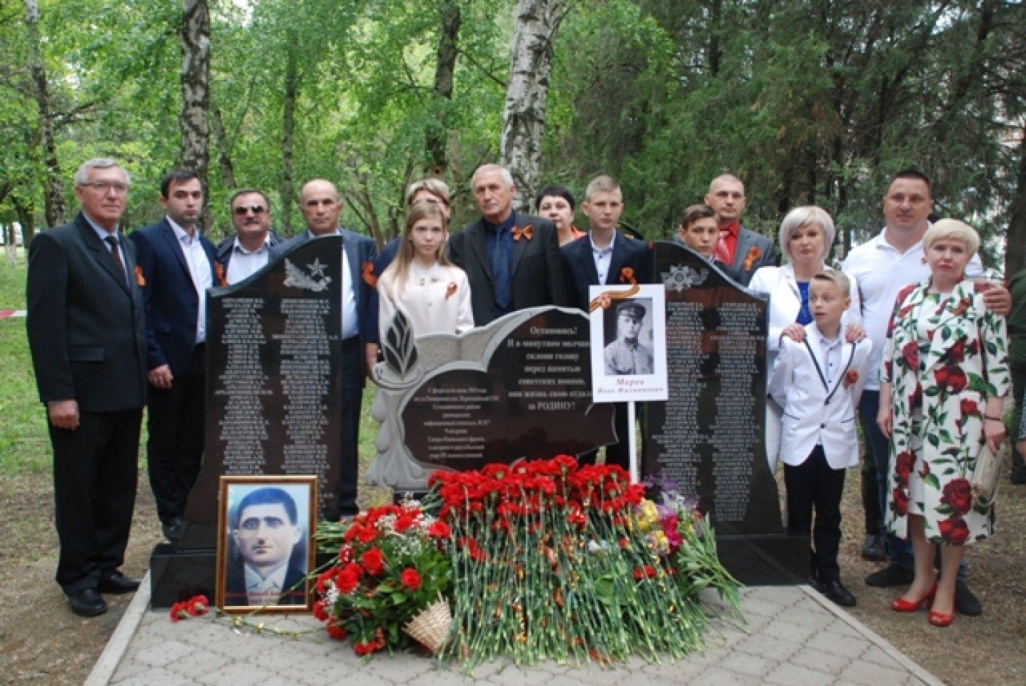 Родственники красноармейца 212 запасного стрелкового полка Алиева Вахаба Багы Оглы и член местного отделения РОИА Т.И. Чернова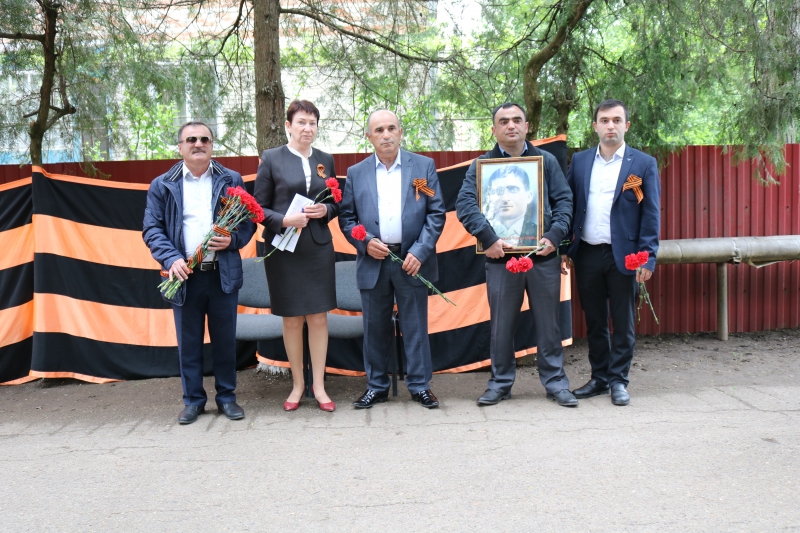 Акция посвящённая 75-летию освобождения Краснодарского края от немецко-фашистских захватчиков г.Темрюк.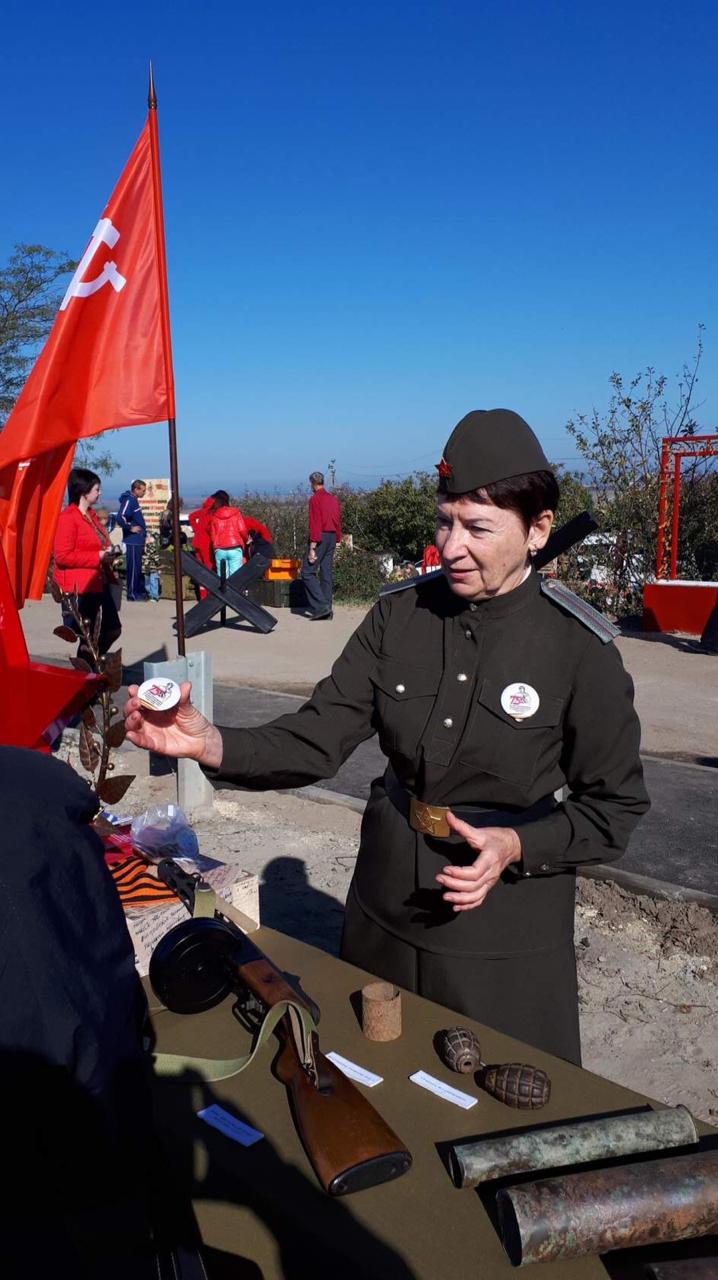 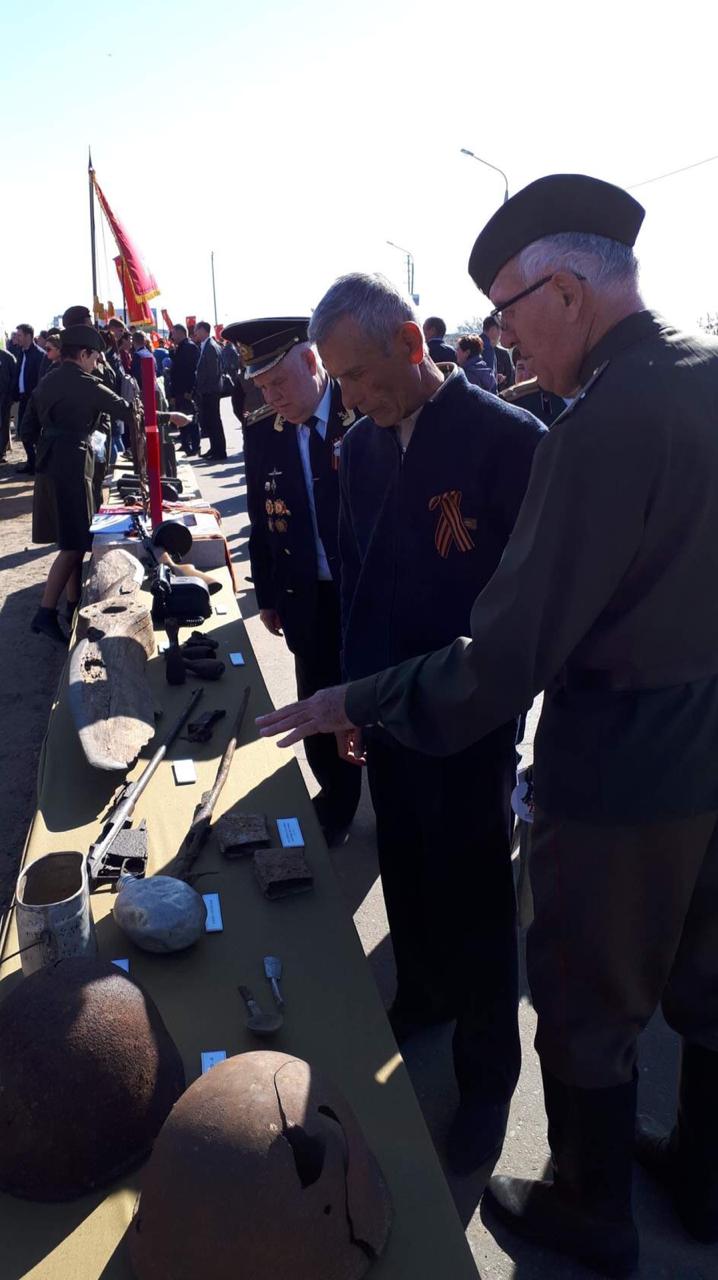 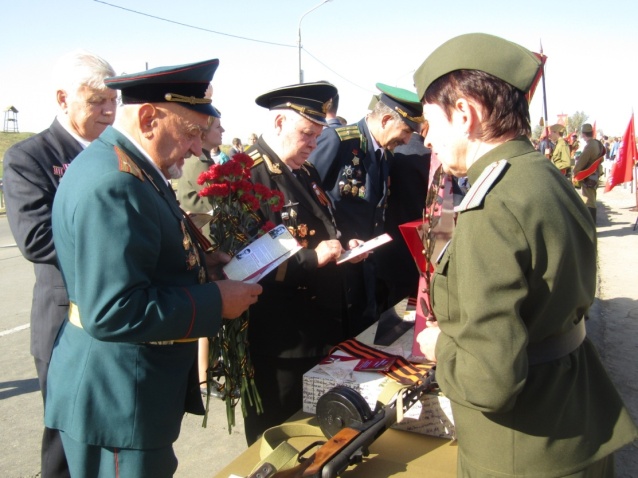 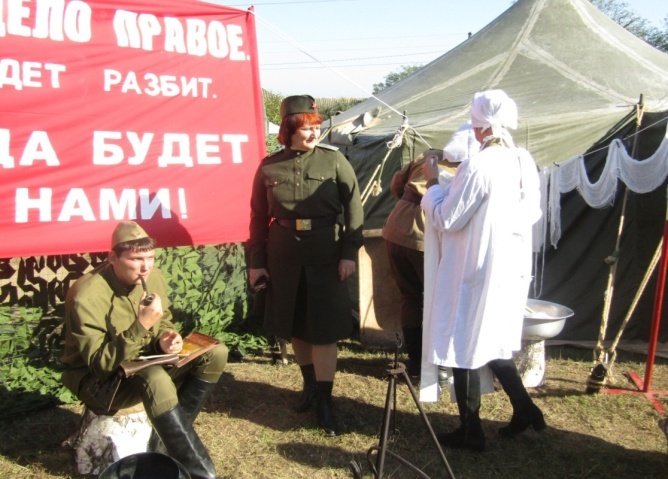 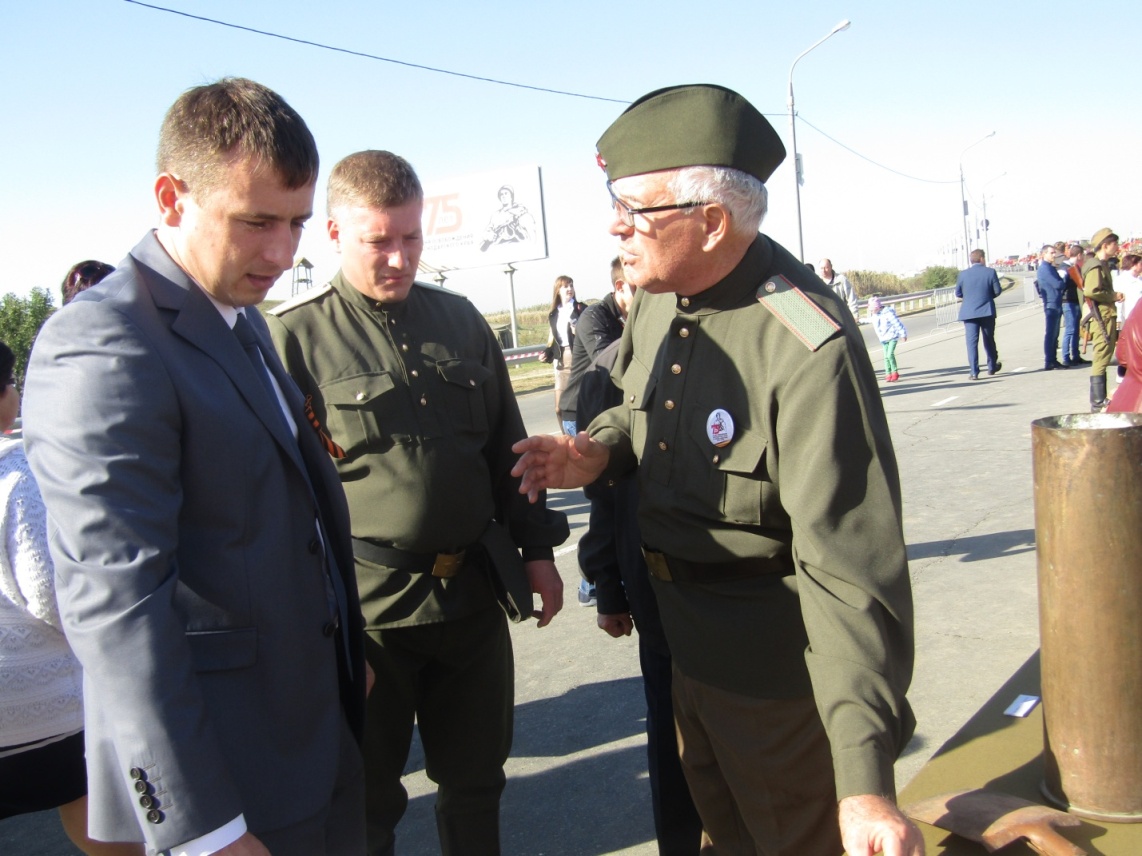 